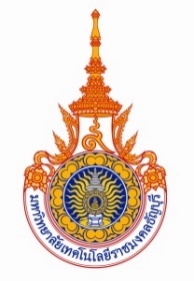 มหาวิทยาลัยเทคโนโลยีราชมงคลธัญบุรีRajamangala University of Technology Thanyaburiใบยืมพัสดุและอุปกรณ์ต่าง ๆกองกลาง สำนักงานอธิการบดี มหาวิทยาลัยเทคโนโลยีราชมงคลธัญบุรีข้าพเจ้า(ผู้ยืม).....................................................................ตำแหน่ง ..........................................................................................สังกัด (หน่วยงาน)....................................................................................เบอร์โทรศัพท์..............................................................ได้ยืมสิ่งของตามบัญชีรายการสิ่งของที่ยืมข้างล่างนี้จาก..............................................................................................................เพื่อใช้งาน................................................................................ตั้งแต่วันที่.......................เดือน........................พ.ศ. ...................และจะนำสิ่งของมาส่งคืนในวันที่................เดือน.............................พ.ศ......................หากสิ่งของที่นำมาคืนชำรุดเสียหายหรือหรือใช้การไม่ได้หรือสูญหายไป ข้าพเจ้ายินดีจัดการแก้ไขซ่อมแซมให้คงสภาพเดิม โดยเสียค่าใช้จ่ายของตนเองหรือชดใช้เป็นพัสดุประเภท ชนิด ขนาด ลักษณะและคุณภาพอย่างเดียวกัน หรือชดใช้เป็นเงินตามราคาที่เป็นอยู่ในขณะยืมตามหลักเกณฑ์ที่กระทรวงการคลังกำหนดควรอนุมัติให้ยืมได้ลงชื่อ.......................................................ผู้ยืม       		ลงชื่อ...........................................................ผู้ให้ยืม      (......................................................)                              (.........................................................)ผู้ควบคุมลงชื่อ........................................................ได้รับสิ่งของตามรายการข้างต้นในสภาพที่ใช้การได้เรียบร้อยและครบถ้วน“กรุณาส่งใบยืมพัสดุและอุปกรณ์ต่าง ๆ ล่วงหน้าอย่างน้อย 2 วัน”ลำดับที่รายการจำนวนเลขที่/รหัสหมายเหตุลงชื่อ...........................................ผู้ยืม(..................................................)วันที่.............เดือน.......................พ.ศ. ................ลงชื่อ...........................................ผู้ให้ยืม(..................................................)วันที่.............เดือน.......................พ.ศ. ................ลงชื่อ...........................................ผู้บังคับบัญชา(..................................................)วันที่.............เดือน.......................พ.ศ. ................ลงชื่อ...........................................ผู้บังคับบัญชา(..................................................)วันที่.............เดือน.......................พ.ศ. ................